Alexander the Great 4*Недавно отремонтированный и переоборудованный Alexander the Great - это роскошный отель, удостоенный множества наград, построенный на месте археологических раскопок 2000 г. до н.э., с видом на песчаный пляж всего в нескольких минутах ходьбы от живописной гавани и центра Пафоса.Отличаясь исключительным сочетанием элегантности, стиля и безупречного сервиса, отель предлагает превосходное размещение, многочисленные удобства и изысканную атмосферу с великолепным видом на Средиземное море и идиллическую рыбацкую гавань Пафоса.Один из отелей группы PLC Kanika, Alexander the Great предлагает прекрасные условия и удобства, которые отвечают требованиям самых взыскательных клиентов.Отель предлагает превосходное размещение, изысканные рестораны и бары на любой вкус, а также центр здоровья, красоты и отдыха. Номера в отеле имеют балконы, телевизоры со спутниковыми каналами и платными фильмами. Беспроводной доступ в Интернет предоставляется вместе с прямым телефонами. В ванных комнатах находится душ или ванна, зеркало, биде и телефоны. Мини-бар, кондиционер дополнительные удобства также включены в номерах.Удобства в отеле Alexander the Great HotelНомера в Alexander the Great HotelРестораны в Alexander the Great HotelДосуг в Alexander the Great HotelПравила Alexander the Great Hotel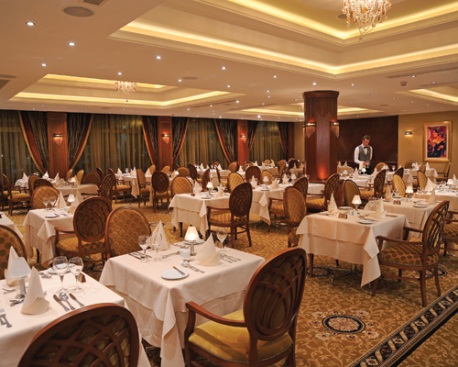 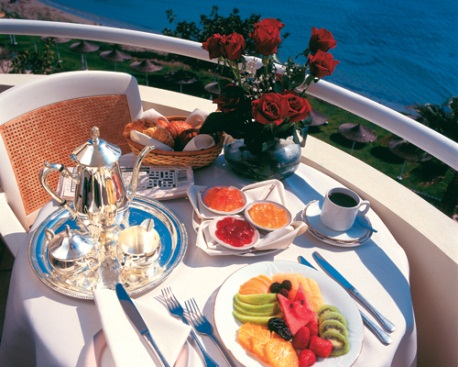 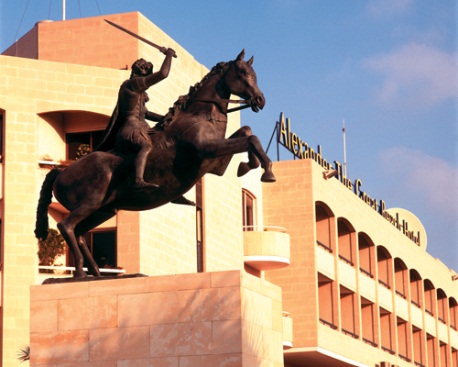 